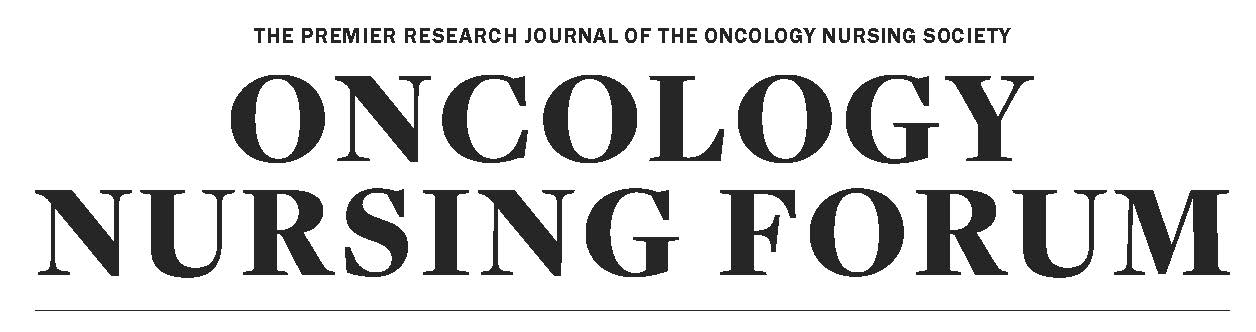 2023 Review Board Application 	ons.org/onf    		pubONF@ons.orgThe Oncology Nursing Forum (ONF) is seeking new members for its review board. Review board members are invited to evaluate up to three manuscripts per year in their area of expertise. The length of the term is one year, with automatic renewal pending mutual interest.Applicants should be able to meet deadlines and provide constructive, concise, and clearly articulated critiques. Previous peer review and publishing experience are desirable but not mandatory. The ONF peer-review process is managed exclusively in an online platform, and review invitations are shared via email. Please email your completed application and your CV or resume to pubONF@ons.org for review.Name:                                                                                                  Credentials:      Job Title:      							Institutional Affiliation:      Home Address:      Business Address:      Phone:  Home:      		Cell:      		Work:       Email Address:      How many years have you worked in oncology?        Briefly state why you are applying for a position on the review board.Please state your experience with the following:Reviewing (name of journal and dates)Writing for publication: Please list publication (with dates) and indicate if peer reviewed or not.Research grant panels (name, date, and institution/granting source)Please check a maximum of 15 topics of areas of expertise. Choices should reflect your setting, your usual patient population, specific interests, and level of education. You do not need to be an expert in a topic to review articles about it; however, you will be asked to offer your opinions based on your general understanding of the topic area. Practice Setting Ambulatory care/office nursing Nursing education Hospice Inpatient or acute careResearch Methodologies Instrument development and testing (psychometrics) Qualitative research  Quantitative research  Mixed methods Systematic reviews Meta-analysisCancer Types Breast Gastrointestinal malignancies Genetic cancer syndromes GU malignancies Gynecologic malignancies Head/neck malignancies Leukemia, lymphoma, hematology Lung Melanoma Neurologic malignancies SarcomaTreatment Modalities Biotherapy Chemotherapy Complementary and alternative drugs Manipulative and body-based methods Mind-body interventions Endocrine therapy Immunotherapy Oral chemotherapy agents Pharmacology Radiation therapy Stem cell/marrow transplantation Supportive-care agents  SurgerySymptoms Cognitive Comorbidities Constipation Diarrhea Dyspnea Fatigue Fever Graft-versus-host disease Lymphedema Marrow suppression Menopausal symptoms Nausea and vomiting Neurotoxicity Oncologic emergencies Pain Sleep alterations Stomatitis Wound/skin carePsychosocial Anger Anxiety Coping Depression Distress Family/caregivers Fear of recurrence Fertility Post-traumatic stress symptoms Quality of life Sexuality SpiritualitySurvivorship Issues Survivorship Financial aspects Health-promotion behavior Late effects of cancer treatment Physical activity Rehabilitation Workplace issuesPractice Acute care Clinical trials Community health/home care Consent Cultural humility   Ethics Health policy Legal issues Nursing administration Nursing informatics Nursing research Patient navigation Professional issues Quality assurance Risk assessment Safety issuesCulture and Populations Adolescents or young adults BIPOC End of life Impacts of racism Inequities in care Older adults Patients experiencing homelessness Rural issues Patients who are incarcerated LGBTQIA+ Palliative care Pediatric patients Pregnant people VeteransOther Drug delivery systems/devices Healthcare economics Prevention and detection Treatment decision-making